Hello!Danas ćete čuti priču o jednoj HUNGRY CATERPILLAR.Caterpillar je gusjenica. Gusjenica se pretvori u leptira. Sjećate li se kako se kaže leptir? BUTTERFLY. CATERPILLAR  mora puno jesti jer je HUNGRY, gladna. Otvori udžbenik (STUDENT BOOK) na stranicu 44 i pogledaj slike. (naslov A Hungry Caterpillar)Pokaži CATERPILLAR. Pokaži BUTTERFLY. Pogledaj što je CATERPILLAR pojeo da postane BUTTERFLY. 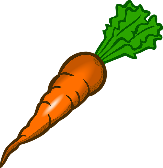 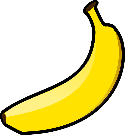 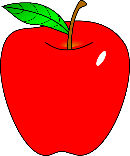 A BANANA                                   AN APPLE                                    A CARROT     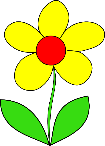 A FLOWER     Koje boje je banana? YELLOW.                    apple?    RED.                    carrot?   ORANGE                   flower?    YELLOW, RED and GREEN.Poslušaj priču i prati sličice u udžbeniku. Priču možeš poslušati više puta.A Hungry Caterpillar snimkaZa domaću zadaću (HOMEWORK) u crtančicu nacrtaj CATERPILLAR i BUTTERFLY i riješi zadatak 1 u radnoj bilježnici na stranici 70. Zadatak 1 – Olovkom prođi preko slova svake riječi, spoji nazive boja s crtežom hrane i oboji. Slike domaće zadaće pošalji na mail Teacher Maje. 